     Unterrichtszeiten der    
           Ludgerischule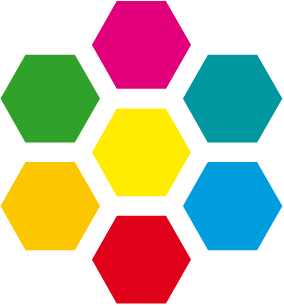 StundeUhrzeitAnkommen7.30 - 8.1518.15 - 9.0029.00 - 9.45                  Hofpause und Frühstück                  Hofpause und Frühstück310.15 - 11.00411.00 - 11.45                  Hofpause und Frühstück                  Hofpause und Frühstück512.15 - 13.00613.00 - 13.45